Επιστημονική ΕπιτροπήΔρ. Θωμάς Μπαχαράκης, Αναπληρωτής Περιφερειακός Διευθυντής Π.Ε. & Δ.Ε. Κεντρικής ΜακεδονίαςΔρ. Χρήστος Ρουμπίδης, Διευθυντής Δ.Ε. Δυτικής ΘεσσαλονίκηςΔρ. Ευαγγελία Μπούτσκου, Διευθύντρια Π.Ε. Δυτικής ΘεσσαλονίκηςΔρ. Βασιλική Ιππέκη, Υπεύθυνη Περιβαλλοντικής Εκπαίδευσης Δ.Π.Ε. Δυτικής ΘεσσαλονίκηςΔρ. Αντώνιος Κωνσταντινίδης, Σύμβουλος Εκπαίδευσης ΠΕ 79.01Oργανωτική & Συντονιστική ΕπιτροπήΔρ. Χρήστος Ρουμπίδης, Διευθυντής Δ.Ε. Δυτικής ΘεσσαλονίκηςΔρ. Ευαγγελία Μπούτσκου, Διευθύντρια Π.Ε. Δυτικής ΘεσσαλονίκηςΔρ. Βασιλική Ιππέκη, Υπεύθυνη Περιβαλλοντικής Εκπαίδευσης Δ.Π.Ε. Δυτικής ΘεσσαλονίκηςΔέσποινα Μιχελάκη, Υπεύθυνη Φροντιστηρίου Βιωσιμότητας Δήμου Νεάπολης-ΣυκεώνΝικόλαος Κωφίδης, Διευθυντής 2ου ΓΕΛ ΝεάποληςΑκύλας Νικολακούδης, Διευθυντής 1ου ΕΠΑΛ Νεάπολης Ιωάννης Ζαφειρίου, Διευθυντής 12ου Δημοτικού Σχολείου ΕυόσμουΧρήστος Γουσίδης, εκπαιδευτικόςΘεοδώρα Σάρρου, εκπαιδευτικόςΤιμητική ΕπιτροπήΑ.Θ.Π. Οικουμενικός Πατριάρχης, κ.κ. ΒαρθολομαίοςΘεοφιλέστατος Επίσκοπος Αμορίου κ. ΝικηφόροςΣυμεών Πασχαλίδης, Καθηγητής Α.Π.Θ., Διευθυντής Πατριαρχικού Ιδρύματος Πατερικών ΜελετώνΓεώργιος Κουκουτσίδης, Άρχων Πρωτέκδικος της Μ.Τ.Χ.Ε. (Οικουμενικού Πατριαρχείου)Δρ. Ζωή Βαζούρα,  Διευθύντρια Δ.Ε. Ανατολικής ΘεσσαλονίκηςΔημήτριος Γερεμτζές, Διευθυντής Δ.Ε. Πέλλας Δρ. Πολύβιος Στράντζαλης, π. Συντονιστής Εκπαιδευτικού Έργου Θεολόγων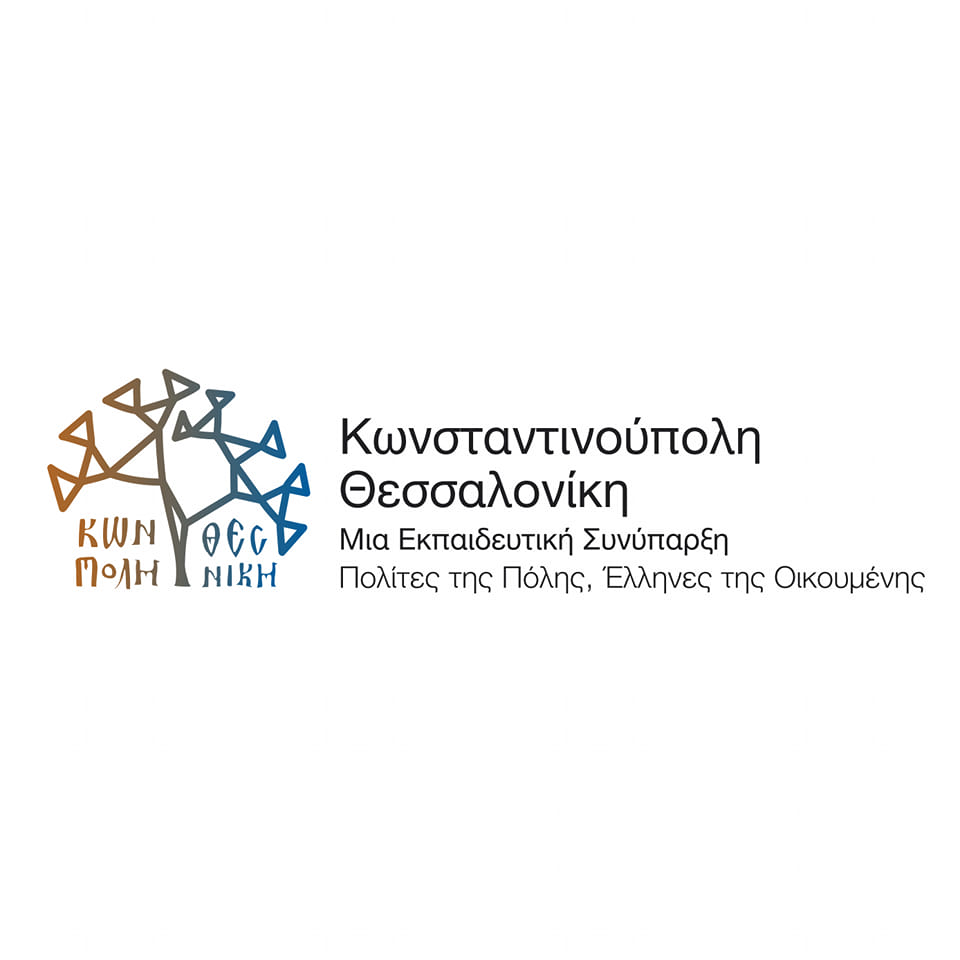 Διεύθυνση Δευτεροβάθμιας Εκπαίδευσης Δυτικής ΘεσσαλονίκηςΔιεύθυνση Πρωτοβάθμιας Εκπαίδευσης Δυτικής ΘεσσαλονίκηςΣυνεργαζόμενοι Φορείς:Περιφερειακή Διεύθυνση Πρωτοβάθμιας και Δευτεροβάθμιας Εκπαίδευσης Κεντρικής ΜακεδονίαςΔιεύθυνση Δευτεροβάθμιας Εκπαίδευσης Ανατολικής ΘεσσαλονίκηςΔιεύθυνση Δευτεροβάθμιας Εκπαίδευσης ΠέλλαςΔήμος Νεάπολης-ΣυκεώνΦροντιστήριο Βιωσιμότητας Δήμου Νεάπολης-Συκεών (Αντιδημαρχία Παιδείας)Πατριαρχικό Ίδρυμα Πατερικών Μελετών1ης Πανελλήνιας Μαθητικής Περιβαλλοντικής Συνάντησης του Εκπαιδευτικού Δικτύου08:00 - 8:30: Προσέλευση – Εγγραφές 08:30 - 09:00: Έναρξη – Χαιρετισμοί09.00- 9.10: Προλογικό-Εισαγωγικό Σημείωμα, Δρ. Βασιλική Ιππέκη, Υπεύθυνη Περιβαλλοντικής Εκπαίδευσης ΔΠΕ Δυτικής ΘεσσαλονίκηςΈναρξη: 2ο Γ/Σ Εχεδώρου «Η πόλη που δεν έζησα». Φ. Λάμπρου, Γ. Δαμασιώτης, Ι. Ζαρογιάννης 9.10-9.20 2ο ΓΕΛ Νεάπολης «Αναπλάθοντας λογοτεχνικά τη ζωή στην Πόλη, ένα διήγημα, ένα τραγούδι για την Πόλη». Μ. Καμά, Ε. Χατζητάκη9.20-9.30 1ο Γ/Σ Ευκαρπίας «Το μουσικό περιβάλλον της Ελληνίδος Ανατολής». Χ. Παπαδόπουλος, Ν. Κουλούρη, Γ, Τσιόκος.9.30-9.40 1ο Γ/Σ Ευόσμου «Αρχέλαος». «Μνημεία -Βυζαντινή μουσική και πολιτισμός». Σ. Ιορδανίδου.9.40-9.50 2ο ΓΕΛ Πολίχνης «Η Θεσσαλονίκη στον χρόνο. Πολιτιστικές διαδρομές στη Ρωμαϊκή, Βυζαντινή, Οθωμανική Θεσσαλονίκη». Ν. Μιχαηλίδης, Ε. Παπαδοπούλου, Ξ. Παπατζικάκη.9.50-10.00 4ο Δημοτικό Σχολείο Συκεών «Από τις Συκιές της Θεσσαλονίκης στο Πέραν, το Σταυροδρόμι της Κωνσταντινούπολης». Β. Χατζοπούλου.10.00.10.10 Δημοτικό Σχολείο Λαγυνών «Φυτεύω και υιοθετώ ένα δέντρο-Δεκατέσσερα χρόνια "έπεσαν" σε ένα λεπτό». Ε. Παπασυμεών10.10-10.20 3ο ΓΕΛ Ευόσμου «Πολιτιστική Διαδρομή Αλέξανδρος». Σ. Τεπελίδου. 10.20-10.30 3ο Γ/Σ Καλαμαριάς «Στόχος: Κλιματική ουδετερότητα», Ε. Χατζοπούλου, Β. Κυρλίδου.10.30-10.40 6ο Γ/Σ Κατερίνης «”Την πατρίδα μ' έχασα'' το παρελθόν, το παρόν και το μέλλον του Ποντιακού Ελληνισμού». Φ. Σεϊτανίδου, Σ. Χαριτοπούλου, Ε. Μαντονίτσα 10.40-10.50 4ο Γ/Σ Πρέβεζας «Μονοπάτια στις μνήμες της πόλης». Α. Ευαγγέλου, Β. Ζαντραβέλη.10.50-11.00 1ο Γ/Σ Ευκαρπίας «Ας κρατήσουν οι χοροί». Α. Νικολαΐδου11.00-11.10 1ο Γ/Σ Ευκαρπίας «Το κειμενικό περιβάλλον της Ελληνίδος Ανατολής». Ν. Κουλούρη, Γ. Τσιόκος.11.10-11.20 1ο Δημοτικό Σχολείο Πεύκων «Ο δρόμος του νερού, ο δρόμος της ζωής, πηγή ζωής». Μ. Παπαδοπούλου.11.20-11.30 ΓΕΛ Αγιάς Λάρισας «Η Αγιά του χτες και του σήμερα: Το βυζαντινό “Όρος των Κελλίων". Οικοτουριστικές διαδρομές. Ε. Κουφού. 11.30-11.40 2ο Δημοτικό Σχολείο Ελευσίνας «Ελευσίνα, μία πόλη γεμάτη κρυμμένη μυστικά». Ρ. Ψωμά, Ε. Αρτινιού.11.40-11.50 2ο Δημοτικό Σχολείο Μενεμένης «Zero Waste». Ν. Βουδικλάρη. Ε. Γκάτζιου11.50-12.00 5ο Γ/Σ Σταυρούπολης «Νερό Νεράκι». Ε. Καρακούτα 12.00-12.10 1ο Γ/Σ Ελευθερίου-Κορδελιού «Τα δικαιώματα του παιδιού: γνωρίζω, σέβομαι, υπερασπίζομαι». Ζ. Τακαβάκογλου, Ε. Χατζηαγοράκη 12.10-12.20 1ο ΓΕΛ Νάουσας «Από το σκοτάδι στο... ΦΩΣ». Μ. Κοσμίδου, Ρ. Κοκελίδου.12.20-12.30 4ο Γ/Σ Συκεών «Φυσικό Περιβάλλον Ιερών Μονών Μακεδονίας». Ι. Πολίτσου.12.30-12.40 Αρσάκειο Λύκειο Θεσσαλονίκης «Κλιματική Αξία των Αστικών Δένδρων». Γ. Στεφανίδου, Ι. Αναγνώστου.12.40-12.50 7ο Δημοτικό Σχολείο Αλεξανδρούπολης «Οι 17 Στόχοι Βιώσιμης Ανάπτυξης-SOS Σώστε τον πλανήτη». Ζ. Ρεβύθη.12.50-13.00 ΕΠΑΛ Μεγαλόπολης Αρκαδίας «Περιβάλλον και Μνημεία του τόπου μου (Τραπεζούντα - Άγιος Γρηγόριος Ο Ε΄- Άγιος Αθανάσιος  Χριστιανουπόλεως)». Γ. Μιτσικάρης.13.00-13.10 Δημοτικό Σχολείο Παλιαμπέλων και Νηπιαγωγείο Παλιαμπέλων Αιτωλοακαρνανίας «Εγώ και το δέντρο μου» Μ. Χωλίδου, Γ. Κομποτιάτη.Γ/Σ Αμμοχωρίου Φλώρινας «Διατήρηση της πολιτιστικής κληρονομιάς των βυζαντινών κάστρων». Συμμετοχή με αφίσα. Χ. Καρακατσάνη.Δημιουργία επικοινωνιακού υλικού: 1ο ΕΠΑΛ ΣταυρούποληςΕκτύπωση έντυπου υλικού : 1ο ΕΠΑΛ Σίνδου